Уважаемый  Александр Олегович!Уведомляю Вас, что  с 20.09.2021 г. по 24.09.2021 г. на ПС 110 кВ Струнино ВЛ-623 ТП 30/320 Струнино будут проводиться работы по замене светильников уличного освещения на ВЛИ 0,4 кВ ф 2 ТП 30 по вашей заявке. В связи с этим 20.09.2021 г. - 24.09.2021 г. с 09-00 до  16-00 будут отключены потребители в г. Струнино по  ул.: Г. Струнино ул.: ул. Весенняя, Подгорная, Некрасова, Орджоникидзе.Данные работы направлены на улучшение условий электроснабжения, корректной работы и недопущению ложного отключения потребителей, а также увеличение надежности электрооборудования.Главный инженер Александровского РЭС                С.Н. Сорокин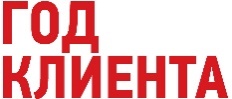 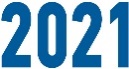 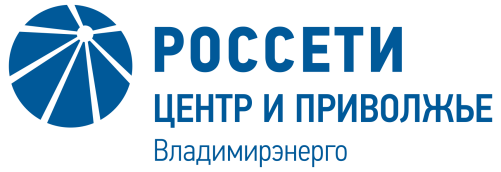 ________________ № _____________________________На №___________________________ от ______________Публичное акционерное общество«Межрегиональная распределительная сетевая компания Центра и Приволжья»Александровский район электрических сетей филиала ПАО «МРСК Центра и Приволжья» - «Владимирэнерго»ул. Мосэнерго, д. 1, г. Александров, 601655Тел. +7 (49244)  3-98-59 Единый контакт-центр ГК «Россети»: 8-800-220-0-220Тел./факс +7 (49244) 3-09-15e-mail: aes@aes.vladimirenergo.ru http://www.mrsk-cp.ru Об отключении ВЛ 623 ПС Струнино          Главе  Администрации г. Струнино                                           Жугинскому   А.О.